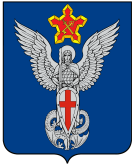 Ерзовская городская ДумаГородищенского муниципального районаВолгоградской области403010, Волгоградская область, Городищенский район, р.п. Ерзовка, ул. Мелиоративная 2,      тел. (84468) 4-78-78 тел/факс: (84468) 4-79-15РЕШЕНИЕот 29 сентября 2022 года                           № 9/9О заслушивании отчетао проделанной работе добровольнойнародной дружины Ерзовского городского поселения«Станичники» за 2022 год          Заслушав отчет о проделанной работе добровольной народной дружины Ерзовского городского поселения «Станичники» за 2022 год, Ерзовская городская Дума:РЕШИЛА:Принять к сведению отчет о  проделанной работе  добровольной народной дружины Ерзовского городского поселения «Станичники» за 2022 год.Представить на очередное заседание Ерзовской городской Думы утвержденный план мероприятий на 2022 год.Доработать отчет о работе добровольной народной дружины Ерзовского городского поселения «Станичники» и представить его на очередное заседание Ерзовской городской Думы. Председатель Ерзовской городской Думы                                                                                                Т.В. МакаренковаГлава  Ерзовского городского поселения                                                                                         С.В. Зубанков